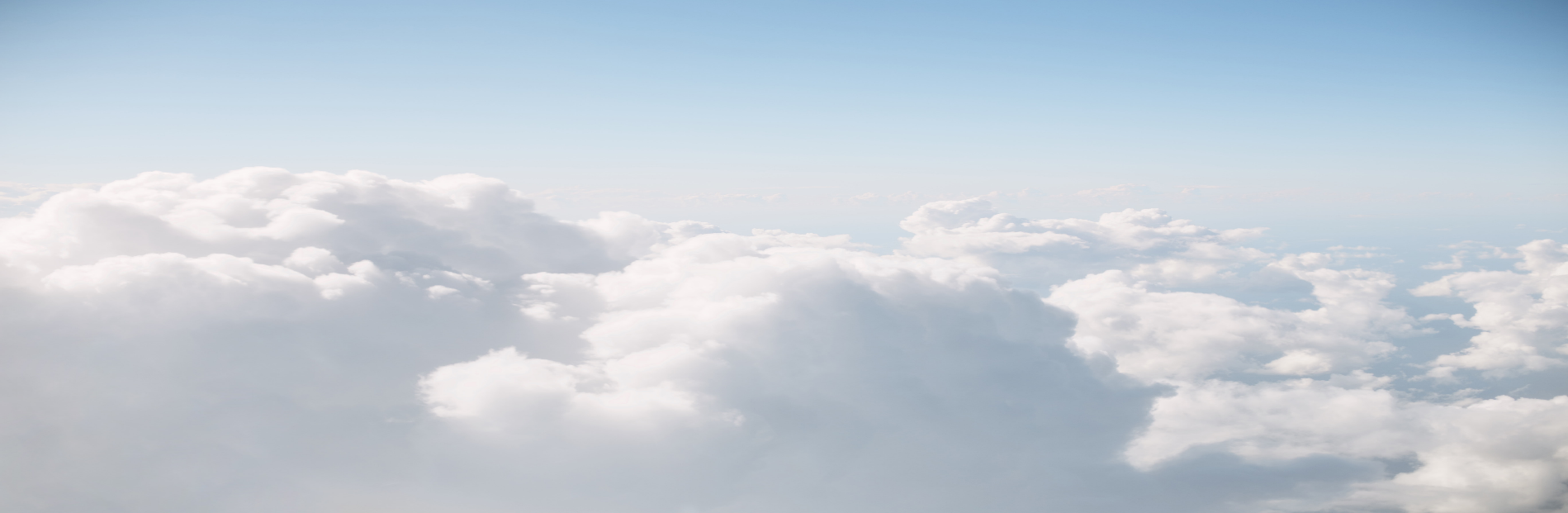 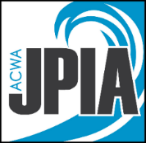 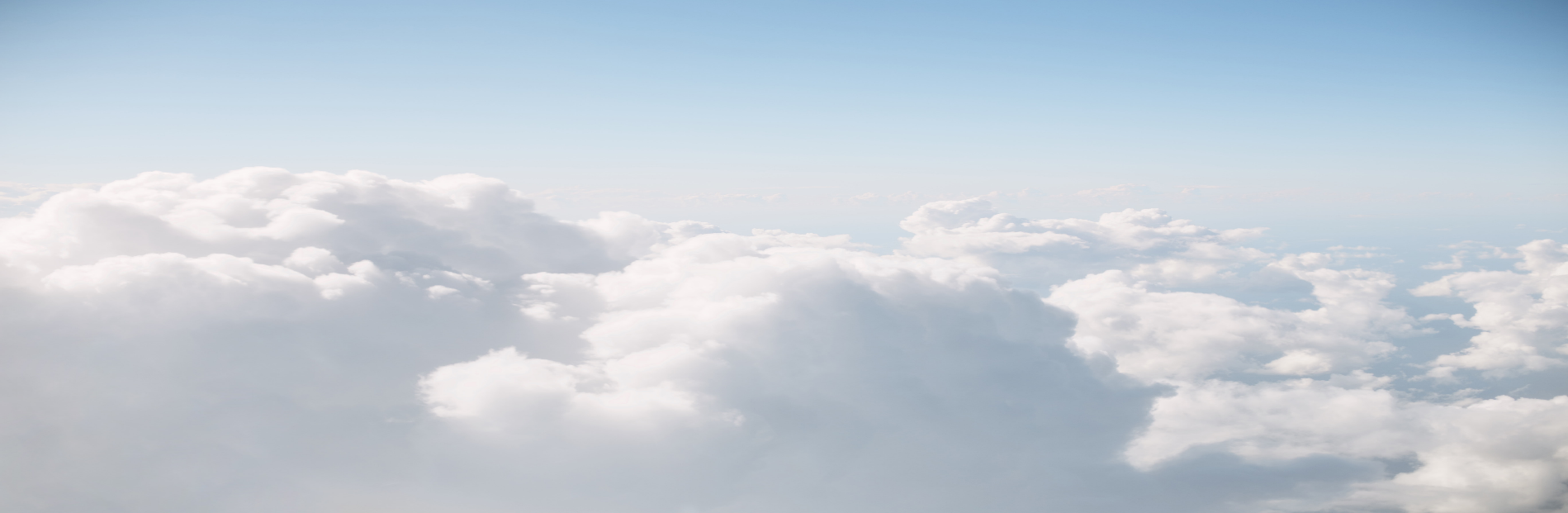 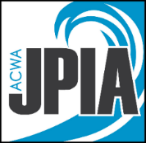 District Name: 	Date Prepared:			   Date Revised: 			OBJECTIVE:Ensure effective system-wide preventive, predictive, and rapid response actions.Ensure periodic task accomplishment.Identify potential/actual system problems.Maintain canal/ditch water delivery.Protect adjacent property.RATIONALE/PURPOSE:Ensure mission capability.Ensure system reliability. Develop predictive maintenance programs.Determine capital improvement budgeting.Develop loss trend analysis.Reduce property, liability, and injury/illness loss exposures.Reduce revenue loss and/or O&M costs.Ensure compliance with appropriate governmental regulations.METHODS/PROCEDURES:  (Note: Listed procedures are intended as guidelines only and may not be applicable for all districts or situations).Before IncidentDevelop an Emergency Management Plan (EMP) to address the following:How to coordinate with emergency management authorities to respond to canal incidents or failures.How to respond to an uncontrolled release of water from the canal.Develop and implement a call out system for personnel available to respond as needed.Keep equipment prepared and staged to respond quickly.Keep emergency equipment available as needed for response.During IncidentFollow the Districts Emergency Management Plan.Road washout/hazard:Notify proper agency or road hazard/closure.Close road if necessary, follow proper traffic control procedures.Document hazard control procedures on site of incident (including notes, photos, and traffic control inspections).Report to district, request equipment for bank repair.Notify affected operations nearby (farmers, homeowners, and businesses).Notify the JPIA of the incident as soon as possible.Collect data/photos as needed for the accident report.Determine the cause of the incident.Document what was done to stop or reduce water flow from canal breach, reduce damages.Document what warnings/notifications were done.Perform repairs following district standards for soil compaction and setback requirements.After IncidentNotify the JPIA of the incident and possible claims.Review incident at safety meeting for improvements.Modify procedures and make improvements to avoid similar incidents.Updated Emergency Management Plan.SAFETY CONSIDERATIONS:An effective maintenance program can help to prevent damage to property, the environment, injury to employees and the public, and will help to:Preclude system and equipment damage.Preclude property and environmental damage.Facilitate operations and maintenance personnel safety.Identification of safe work practices among employees should include:Traffic control on job sites in the field.Fall protection on construction and excavation projects.Employee training and associated documentation.COST/BENEFIT:Reduce water and associated revenue losses.Preventive maintenance and loss trend data would reduce facility, equipment, and system failures. Avoid costly liability, property, and injury/illness losses.Create a manageable capital improvement budget to effectively address canal failures.Reduce preventable expenditures.INSPECTION FORMS/CHECKLISTS/DOCUMENTATION:Leak/Break/Damage Checklist  Canal Inspection ItemsCanal Breach ReportCanal Structure Inspection FormCanal and Levee Self-Audit ChecklistREFERENCES:U.S. Bureau of Reclamation, Canal Operator Manual, January 2018U.S. Army Corps of Engineers, Levee Owner’s Manual for Non-Federal Flood Control Works, March 2006, Section 2.6. 